Publicado en Madrid  el 28/11/2019 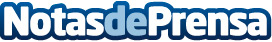 Los beneficios del quiromasaje en el entorno laboral, según Euroinnova FormaciónAunque la ambición y la competitividad siguen siendo los grandes protagonistas en el mundo laboral, lo cierto es que se está generando una gran corriente que antepone el bienestar y la comodidad en el puesto de trabajo a las ganancias económicas, sobre todo entre los trabajadores más jóvenesDatos de contacto:Ester Ávila 958 050 200Nota de prensa publicada en: https://www.notasdeprensa.es/los-beneficios-del-quiromasaje-en-el-entorno Categorias: Nacional Medicina alternativa Recursos humanos http://www.notasdeprensa.es